ТУРИСТИЧНИЙ БРЕНДИНГкурс за виборомперший (бакалаврський) рівень вищої освіти2021/2022 н. р.курс 4, семестр VІІІПРО КУРСТуристичний брендинг у сучасному світі виступає важливим інструментом управління розвитком туристичних дестинацій та пропагування переваг територій для туристів.Курс «Туристичний брендинг» спрямований на засвоєння студентами сутності туристичного брендингу як інструменту підвищення туристичної привабливості території та покращення її іміджу; оволодіння практичними навичками складання туристичного бренд-буку території.В рамках курсу студенти вивчають поняття «образ», «імідж», «бренд» території, з’ясовують, для чого потрібен брендинг міст, як створюється айдентика території і як вона працює у якості інструменту просування туристичних брендів,  ознайомлюються з прикладами реалізованих проектів зі створення туристичних брендів українських міст і областей; набувають практичних навичок складання бренд-буку території.ЗМІСТ КУРСУЛекційна частина курсу включає такі теми:Сутність, цілі та завдання туристичного брендингу як інструменту управління розвитком туристичних дестинацій.Поняття айдентики території як інструменту просування туристичних брендів.Основні етапи формування туристичного бренда.Управляння брендингом та ребрендингом. Бренд «Ukraine NOW» як інструмент формування позитивного іміджу України на світовому туристичному ринку.Туристичні бренди українських міст та областей. Зміст, складові та принципи складання бренд-буку.Практична частина курсу передбачаєудосконалення навичок:аналізу туристичних брендів міст та областей України як інструментів їх популяризації та підвищення туристичної привабливості;складання бренд-буку території.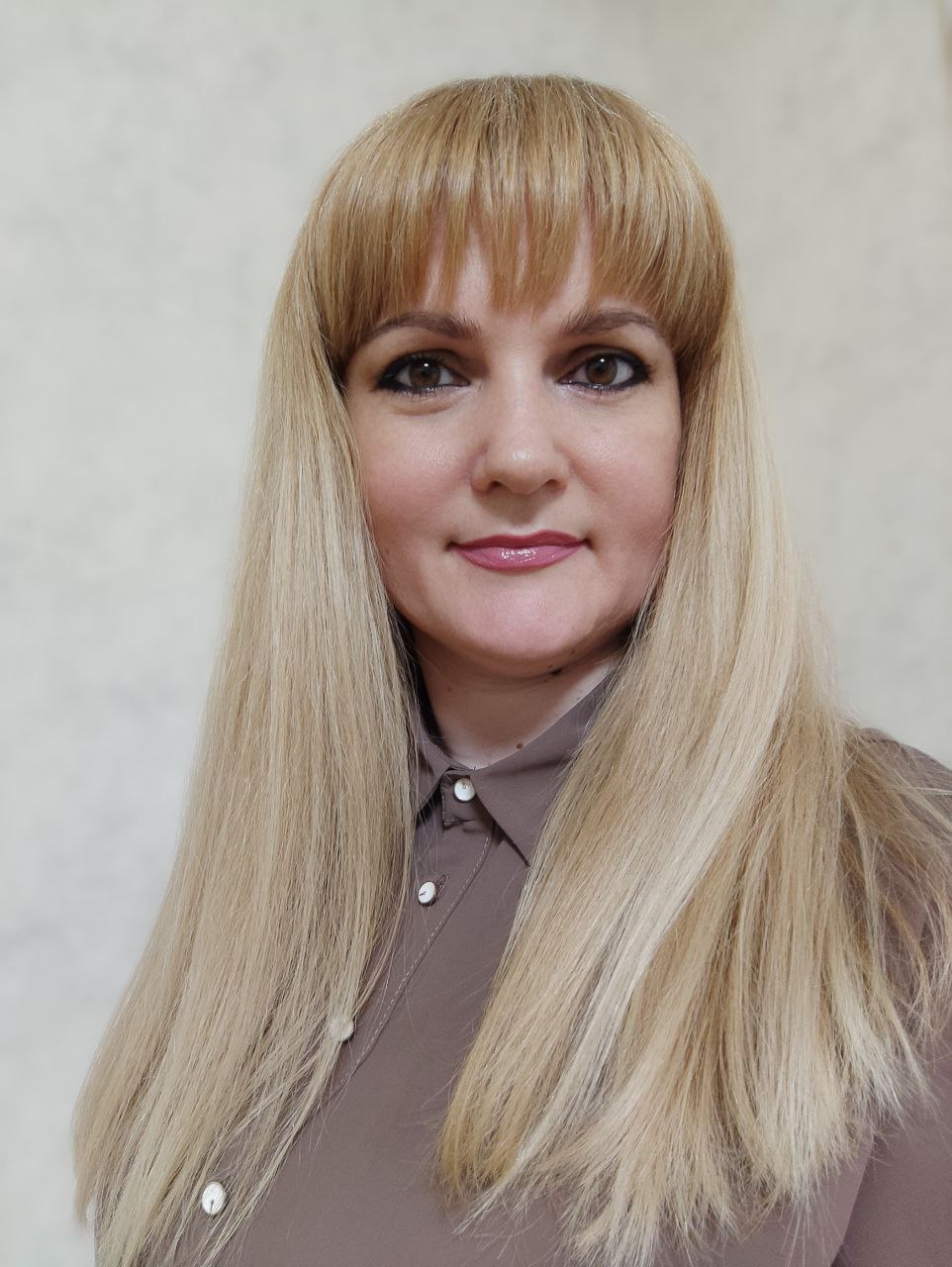 ПРО КУРСТуристичний брендинг у сучасному світі виступає важливим інструментом управління розвитком туристичних дестинацій та пропагування переваг територій для туристів.Курс «Туристичний брендинг» спрямований на засвоєння студентами сутності туристичного брендингу як інструменту підвищення туристичної привабливості території та покращення її іміджу; оволодіння практичними навичками складання туристичного бренд-буку території.В рамках курсу студенти вивчають поняття «образ», «імідж», «бренд» території, з’ясовують, для чого потрібен брендинг міст, як створюється айдентика території і як вона працює у якості інструменту просування туристичних брендів,  ознайомлюються з прикладами реалізованих проектів зі створення туристичних брендів українських міст і областей; набувають практичних навичок складання бренд-буку території.ЗМІСТ КУРСУЛекційна частина курсу включає такі теми:Сутність, цілі та завдання туристичного брендингу як інструменту управління розвитком туристичних дестинацій.Поняття айдентики території як інструменту просування туристичних брендів.Основні етапи формування туристичного бренда.Управляння брендингом та ребрендингом. Бренд «Ukraine NOW» як інструмент формування позитивного іміджу України на світовому туристичному ринку.Туристичні бренди українських міст та областей. Зміст, складові та принципи складання бренд-буку.Практична частина курсу передбачаєудосконалення навичок:аналізу туристичних брендів міст та областей України як інструментів їх популяризації та підвищення туристичної привабливості;складання бренд-буку території.ВИКЛАДАЧКУЧЕРЯВАГАННА ОЛЕКСАНДРІВНА  канд. географ. наук, доцент, доцент кафедри психології, педагогіки і туризмуhanna.kucheriava@knlu.edu.ua ЗАГАЛЬНА ТРИВАЛІСТЬ КУРСУ:3 кредити ЄКТС/90 годинаудиторні – 36 годинсамостійна робота – 54 годин МОВА ВИКЛАДАННЯукраїнськаПОПЕРЕДНІ УМОВИ ДЛЯ ВИВЧЕННЯ ДИСЦИПЛІНИ:курс адаптований для студентів, що навчаються за різними ОП  ФОРМА ПІДСУМКОВОГО КОНТРОЛЮ: залікПРО КУРСТуристичний брендинг у сучасному світі виступає важливим інструментом управління розвитком туристичних дестинацій та пропагування переваг територій для туристів.Курс «Туристичний брендинг» спрямований на засвоєння студентами сутності туристичного брендингу як інструменту підвищення туристичної привабливості території та покращення її іміджу; оволодіння практичними навичками складання туристичного бренд-буку території.В рамках курсу студенти вивчають поняття «образ», «імідж», «бренд» території, з’ясовують, для чого потрібен брендинг міст, як створюється айдентика території і як вона працює у якості інструменту просування туристичних брендів,  ознайомлюються з прикладами реалізованих проектів зі створення туристичних брендів українських міст і областей; набувають практичних навичок складання бренд-буку території.ЗМІСТ КУРСУЛекційна частина курсу включає такі теми:Сутність, цілі та завдання туристичного брендингу як інструменту управління розвитком туристичних дестинацій.Поняття айдентики території як інструменту просування туристичних брендів.Основні етапи формування туристичного бренда.Управляння брендингом та ребрендингом. Бренд «Ukraine NOW» як інструмент формування позитивного іміджу України на світовому туристичному ринку.Туристичні бренди українських міст та областей. Зміст, складові та принципи складання бренд-буку.Практична частина курсу передбачаєудосконалення навичок:аналізу туристичних брендів міст та областей України як інструментів їх популяризації та підвищення туристичної привабливості;складання бренд-буку території.